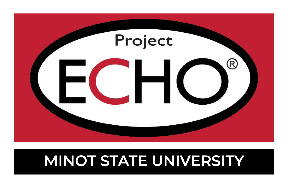 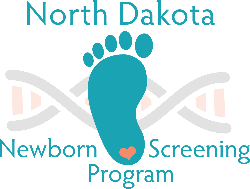 Patient DOB:Patient gender:Patient race/ethnicity: Prior medical or mental health diagnoses and age at diagnosisWhat are the patient’s primary symptoms?What other settings does the patient attend or participate in? (school, daycare, etc.)Does the patient have related Review of Systems/Symptoms (ROS) or Social HX (residence, foster care, trauma, ACES)?What medications is the patient prescribed? Does the patient have any relevant exams/labs/tests?What consult questions would you like addressed with this patient? Presentation InformationPresentation InformationMSU ECHO NetworkDoH-MSU Medical HomePresentation occurrence:Presenter’s first and last name:Presenter’s phone number:Presenter’s email address:ECHO ID:Date: